REGULAR MEETINGAUGUST 19, 2015A Regular Meeting of the Town Board of the Town of Hampton, County of Washington and the State of New York was held at the Town Hall, 2629 State Route 22A, Hampton, New York on the19th day of August , 2015.PRESENT:    David K. O’Brien------------Supervisor	           Tamme Taran---------------- Councilwoman                         David Jensen-----------------Councilman -arrived at 7:45p.m.	           Donald Sady-----------------Councilman	           Andrea Sweeney------------Councilwoman                        Rebecca Jones---------------Town Clerk - absent 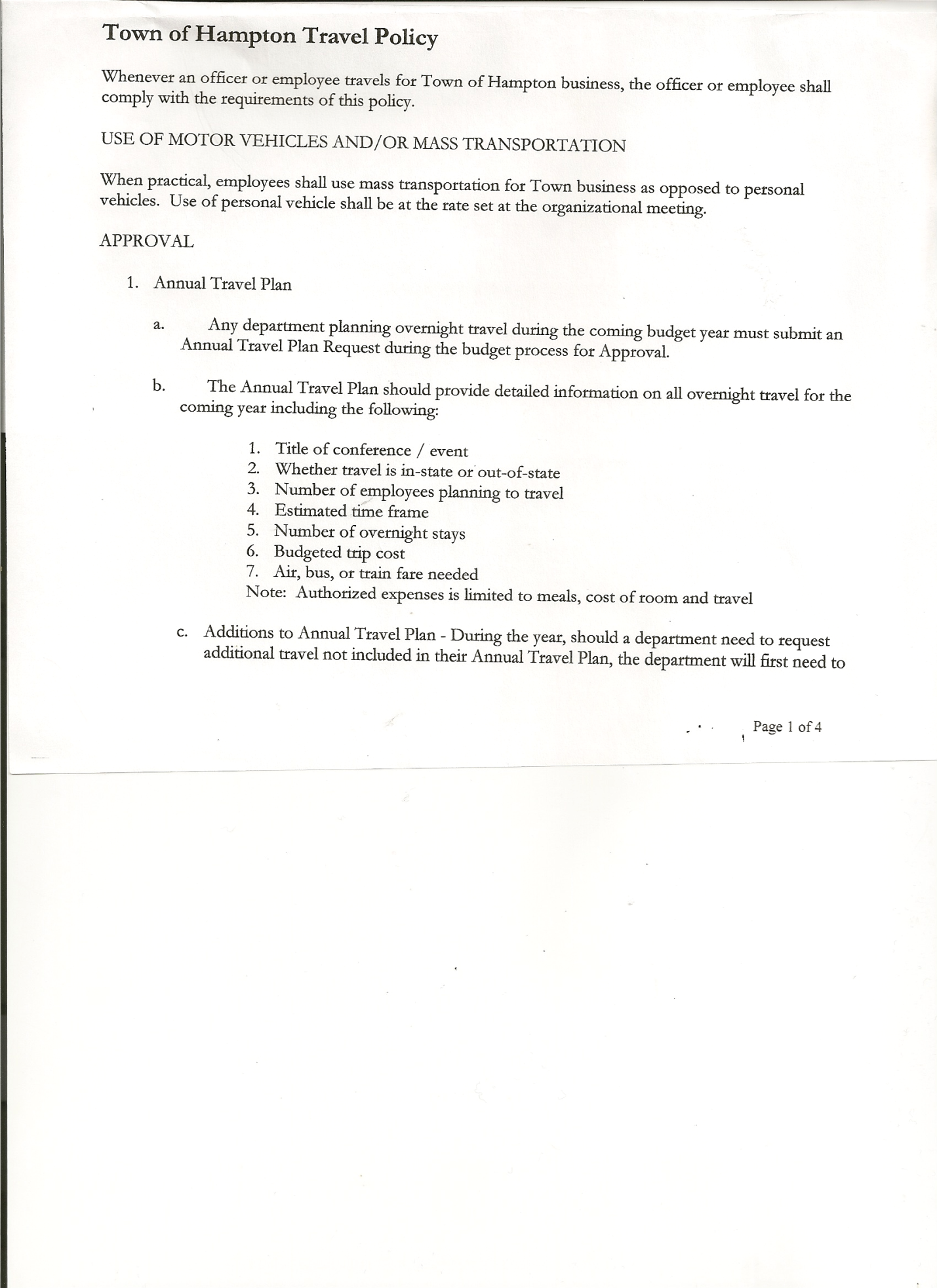 	           Camilla Shaw----------------Tax Collector/Deputy Town Clerk 	           Herbert Sady, Jr.-------------Highway Superintendent -absentPlanning Board Member(s): Bonnie Hawley, Chair , Dianne Sophia and Francis Baker Also present: Artie Pratt, Doran Pratt, Sr., Matthew Pratt and Christina Scanlon, Granville Sentinel reporter.The meeting was called to order by Supervisor O’Brien at 7:30pm followed by the Pledge of Allegiance.  Locations of Fire Exits were given. RESOLUTION NO. 51-2015APPROVAL OF THE MINUTESOn a motion of Councilwoman Taran, seconded by Councilman Sady, the following resolution was ADOPTED:                    Ayes     4       O’Brien, Taran, Sady, Sweeney                                               Nays     0			           Absent  1       JensenRESOLVED that the Regular Town Board Minutes for July 15th, 2015 are approved.Camilla Shaw, Tax Collector submitted her report to the Town Board , she also had board members sign and date bank reconciliation statement dated July 31st, 2015.Supervisor O’Brien reported that Larry Carman, Dog Control Officer has been trying to catch a loose dog with no success.   He will keep trying. Planning Board Report….Bonnie Hawley, Chair gave the report:Mobile home park/campground law… copy of revised law given to Board memberswill be introduced as a Local Law in September and a Public Hearing will be set for OctoberNext Planning Board  meeting will be at 7:00pm at the Town Hall on August 25th, 2015Francis Baker submitted his resignation from the Planning Board effective September 1, 2015 due to health  reasons (copy attached) Herbert Sady, Jr., Highway Superintendent gave his report:  (a copy is attached)Clearing side roads and trimming back brush  Using County chipper, chips at sand pit for residents  Mowing town and county roadsidesEdged side of new blacktop in Chapman Road, filled potholesMet with Steve Haskins of Washington County for ideas on Vladyka Woods RdRoad salt will be going up 10% again this year.TOWN BOARD MEETING    AUGUST 19, 2015          PAGE  2County Updates/CommunicationsNew Emergency Coordinator for Public Safety is being interviewed this week.Workman’s Compensation is being reworked, may save about $750 for Town of Hampton  Cost to pave 1 mile of road was $80,166 in 2008, in 2015 it costs $149,562 per mile.County Rt 18 from Brick Church  to Hills Pond is scheduled to be paved in 2015Justin Perry, Fire Chief, submitted the Hampton Fire Department budget report for 2015 and budget request for 2016 RESOLUTION NO. 52-2015APPROVAL OF SUPERVISOR’S MONTHLY REPORTOn a motion of Councilman  Sady, seconded by Councilwoman Sweeney, the following resolution was ADOPTED :   Ayes     4       O’Brien, Taran, Sady, Sweeney                                                Nays     0			           Absent   1       JensenRESOLVED that the Supervisor’s Monthly report be accepted as submitted for JULY  2015                                   6/30/15                                                                                        7/31/15ACCOUNT              BALANCE           RECEIPTS           DISBURSEMENTS      BALANCEGeneral Fund           $   74613.90	 $       5092.48	           $     6887.52               $  72818.86Highway Fund         $ 118989.02        $             4.62            $   59720.94	          $  59272.70  Equipment Reserve $ 100183.46         $             4.25            $           0.00              $100187.71Fire #1                      $  17013.96         $               .83            $           0.00              $  17014.79Fire #2                      $    2377.00         $             0.00            $           0.00              $    2377.00Totals                       $ 313177.34        $       5102.18             $  66608.46              $251671.06All Board Members present signed Supervisor’s Report.  The Town Clerk’s report for July 2015 was submitted to the Board.  The Deputy Town Clerk had Board Members review and sign bank reconciliation statements for the Town Clerk Account and Special Town Clerk Account dated July 31st, 2015.RESOLUTION NO. 53-2015AUDIT OF CLAIMSOn a motion of Councilwoman Taran, seconded by Councilman  Sady  the following resolution was ADOPTED                      Ayes     5       O’Brien, Taran, Sady, Sweeney, Jensen                                                Nays     0			           RESOLVED that the bills have been reviewed by the Town Board and are authorized for payment in the following amounts.	General Fund 		No. 106 through No. 115            $    2534.80 	Highway Fund 	No. 74 through No.   87	    $  57685.52            Total both funds					    $  60220.32On a motion of Councilman Sady, seconded by Councilwoman Sweeney , the meeting adjourned at 7:58pm.   All in favor Aye.Respectfully submitted,Camilla M. ShawDeputyTown Clerk